the Act but shall be subject to all other provisions of the Act.to be “filed” for the purpose of Section 18 of the Securities Exchange Act of 1934 (“Act”) or otherwise subject to the liabilities of that section ofThe information required in the remainder of this cover page (except any items to which the form provides a cross-reference) shall not be deemedThis Schedule is filed pursuant to Rule 13d-1(b)    Check the appropriate box to designate the rule pursuant to which this Schedule is filed:(Date of Event Which Requires Filing of this Statement)December 31, 2021(CUSIP Number)G87110105(Title of Class of Securities)Common Stock(Name of Issuer)TechnipFMC plcUnder the Securities and Exchange Act of 1934SCHEDULE 13GWashington, D.C. 20549SECURITIES AND EXCHANGE COMMISSION  HC12)  Type of Reporting Person  5.74%11)  Percent of Class Represented by Amount In Row (9)  Not Applicable10)  Check if the Aggregate Amount in Row (9) Excludes Certain Shares  25,861,455  9)    Aggregate Amount Beneficially Owned by Each Reporting Person  25,861,4558)  Shared Dispositive PowerWITH  0PERSONREPORTINGEACH7)  Sole Dispositive PowerOWNED BY  14,200,375 BENEFICIALLY SHARES6)  Shared Voting PowerNUMBER OF  05)    Sole Voting Power  Delaware  4)  Citizenship or Place of Organization  3)  SEC Use Onlya group.  *This filing describes the reporting person’s relationship with other persons, but the reporting person does not affirm the existence of  (a)  ☐        (b)  ☒*  2)  Check the appropriate box if a Member of a Group  No. of Above Person  IRS No. 13-3180631  S.S. or I.R.S. Identification  Ameriprise Financial, Inc.  1)    Name of Reporting PersonCUSIP NO. G87110105Not Applicable9  Notice of Dissolution of Group:Not Applicable8  Identification and Classification of Members of the Group:Applicable7Identification and Classification of the Subsidiary Which Acquired the Security Being Reported on by the Parent Holding Company: Not6  Ownership of more than 5% on Behalf of Another Person: Not Applicable5  Ownership of 5% or Less of a Class: Not Applicable  AFI disclaims beneficial ownership of any shares reported on this Schedule.4  Incorporated by reference to Items (5)-(9) and (11) of the cover page pertaining to each reporting person.  A parent holding company in accordance with Rule 13d-1(b)(1)(ii)(G). (Note: See Item 7)Ameriprise Financial, Inc.3  Information if statement is filed pursuant to Rules 13d-1(b) or 13d-2(b):2(e)   Cusip Number:  G871101052(d)  Title of Class of Securities:  Common Stock2(c)   Citizenship:  Delaware  Minneapolis, MN 55474  145 Ameriprise Financial Center2(b)  Address of Principal Business Office:  Ameriprise Financial, Inc.2(a)   Name of Person Filing:  Ameriprise Financial, Inc. (“AFI”)Newcastle Upon Tyne, UK E6 3PL1(b)Address of Issuer’s Principal Executive Offices:Hadrian House, Wincomblee Road1(a)   Name of Issuer:  TechnipFMC plcsecurities and were not acquired in connection with or as a participant in any transaction having such purposes or effect.of business and were not acquired for the purpose of and do not have the effect of changing or influencing the control of the issuer of suchBy signing below I certify that, to the best of my knowledge and belief, the securities referred to above were acquired in the ordinary course10   Certification:Telephone: (617) 747-0663Operations and Investor ServicesHead of Reporting and Data Management| GlobalVice PresidentMark D. BraleyContact InformationTitle:   Vice President, Co-Head of Global OperationsName: Michael G. ClarkeBy:/s/ Michael G. ClarkeAmeriprise Financial, Inc.Dated: February 14, 2022complete and correct.After reasonable inquiry and to the best of my knowledge and belief, I certify that the information set forth in this statement is true,Signature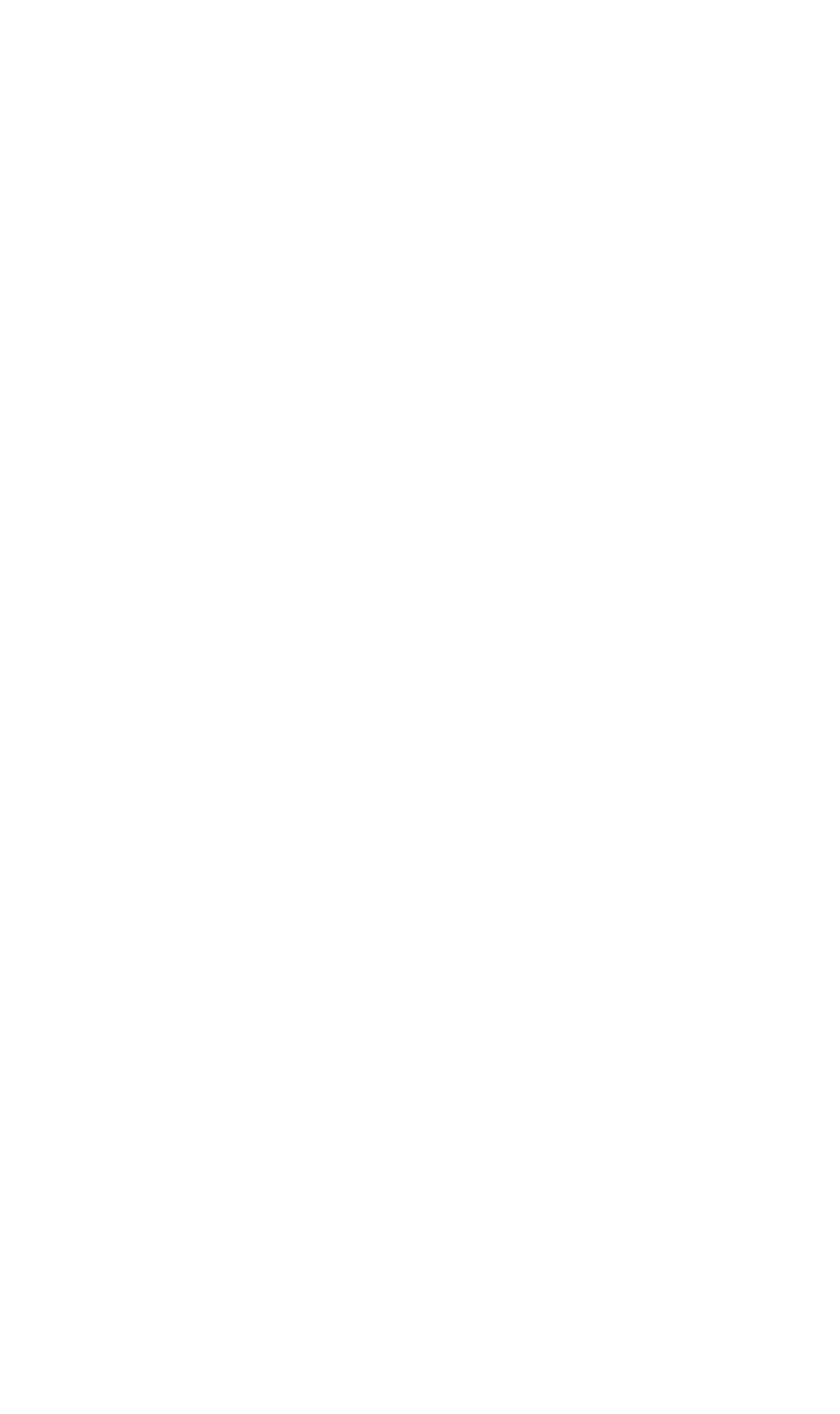 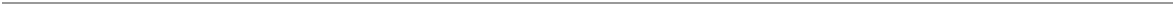 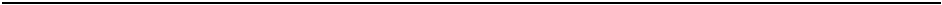 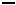 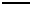 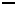 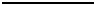 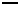 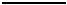 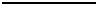 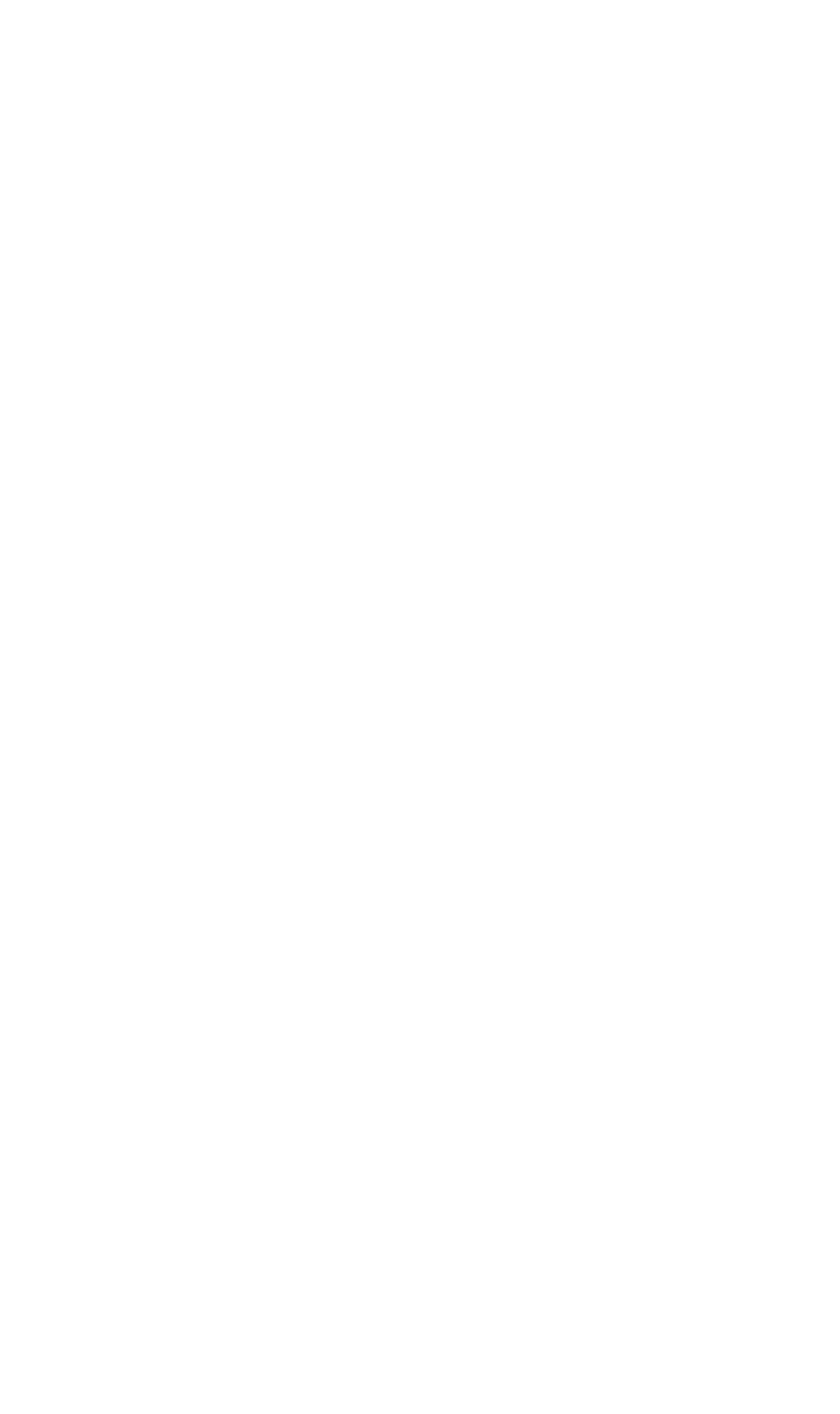 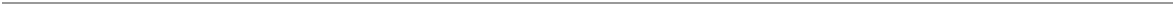 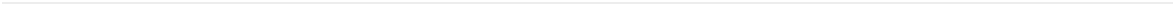 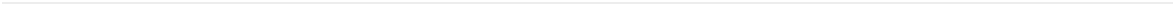 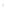 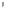 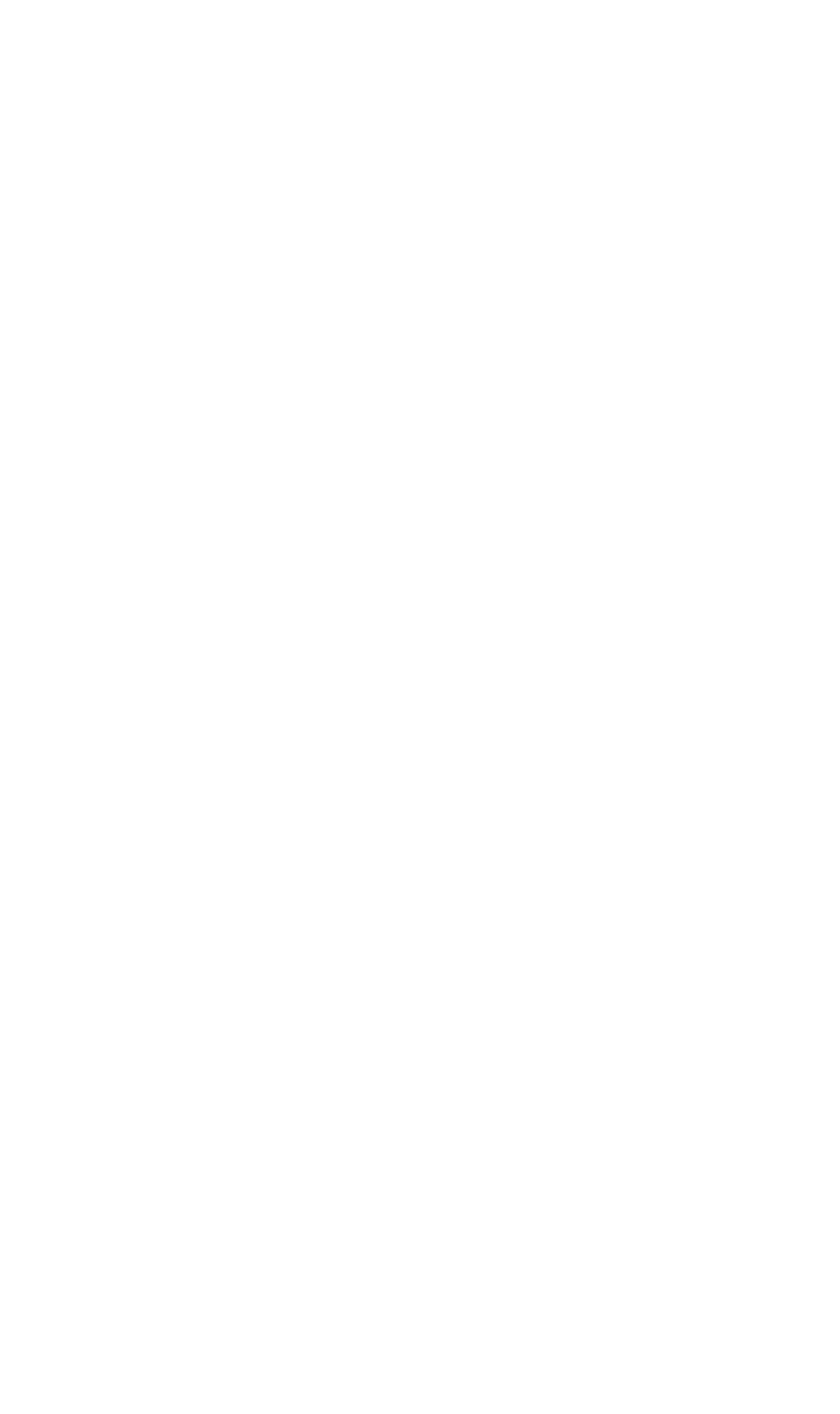 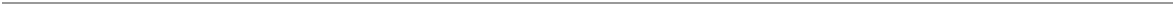 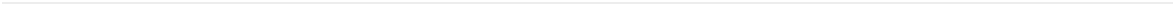 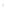 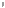 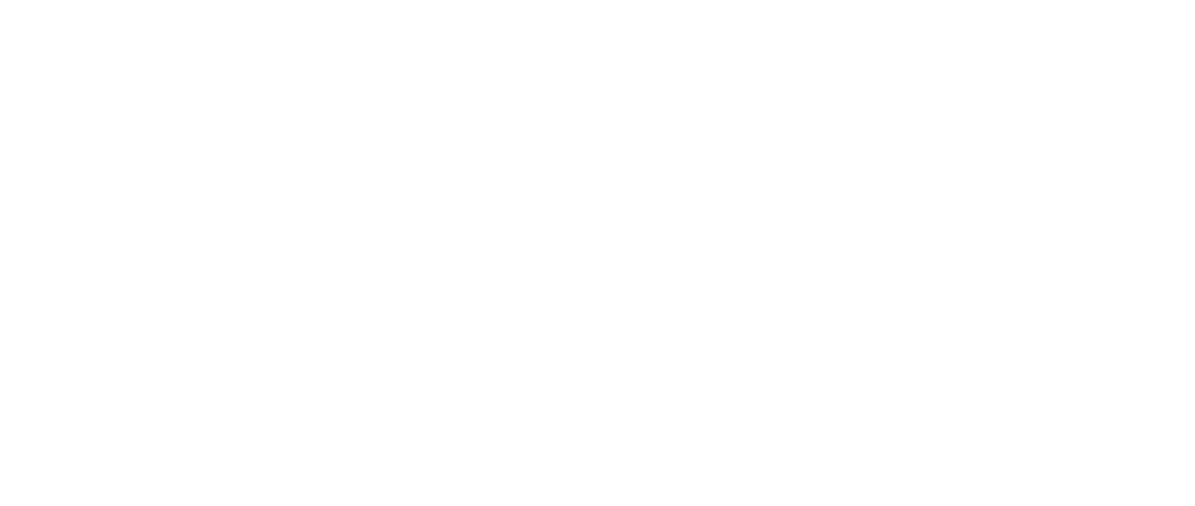 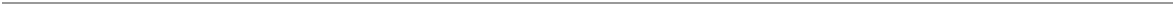 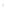 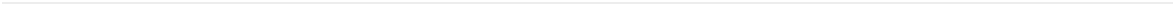 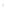 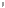 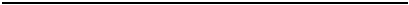 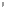 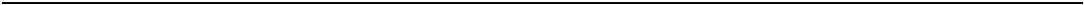 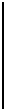 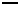 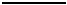 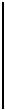 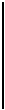 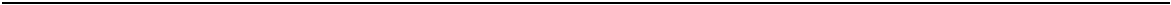 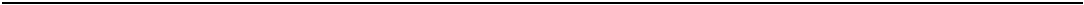 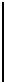 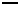 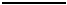 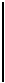 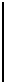 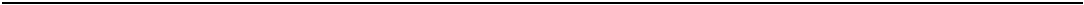 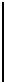 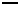 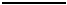 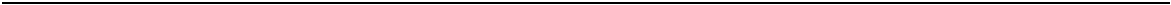 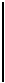 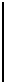 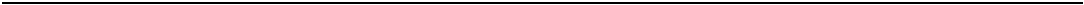 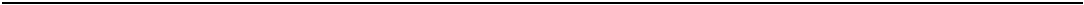 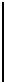 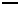 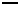 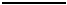 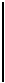 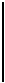 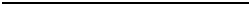 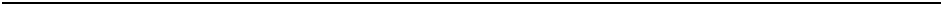 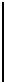 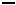 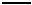 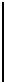 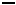 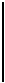 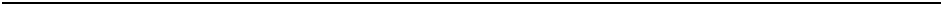 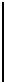 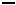 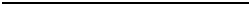 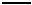 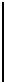 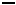 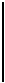 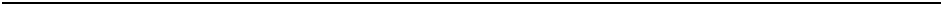 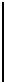 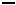 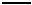 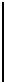 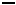 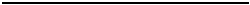 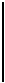 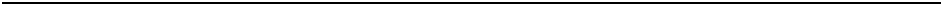 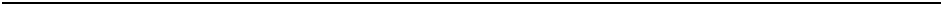 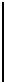 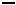 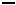 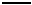 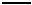 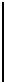 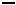 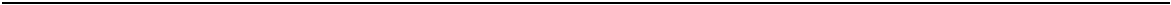 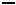 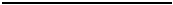 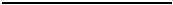 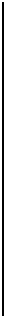 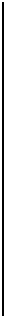 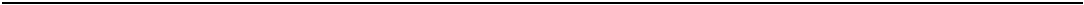 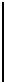 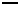 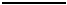 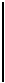 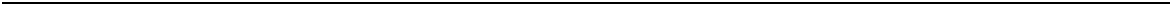 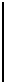 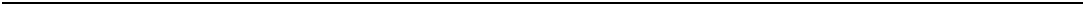 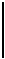 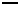 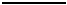 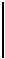 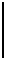 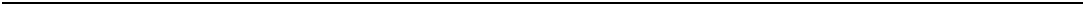 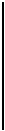 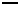 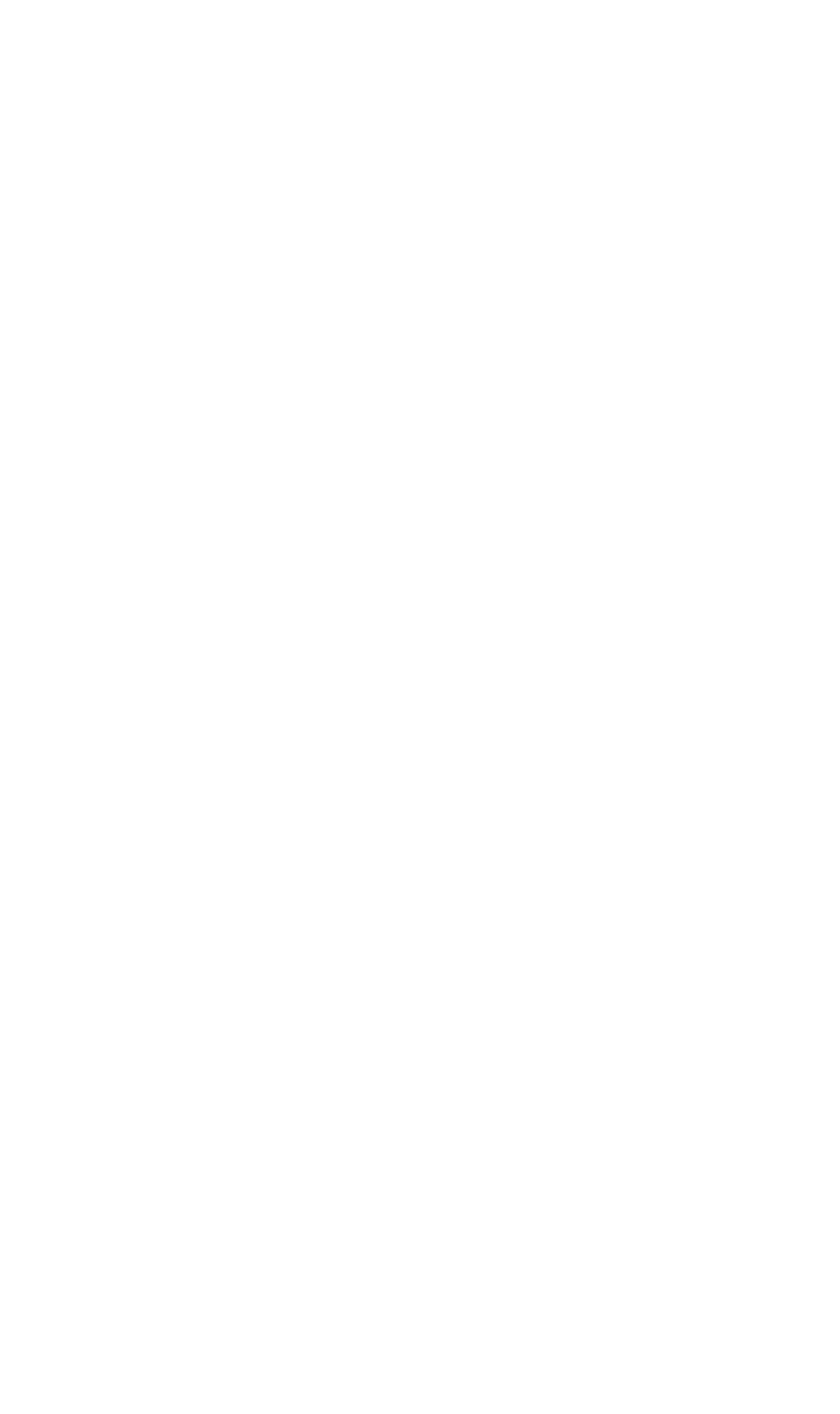 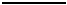 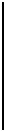 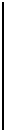 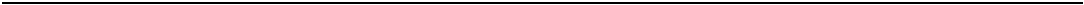 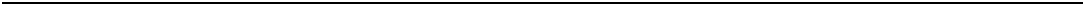 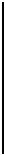 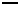 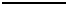 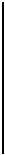 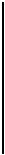 